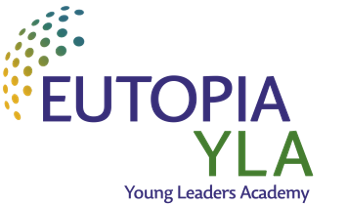 Dear colleague,The EUTOPIA Alliance is pleased to announce the launch of the third call of the EUTOPIA Young Leaders Academy! What?The objective of the Academy is to support the career development of high-potential, early to mid-career researchers from all EUTOPIA partner universities and to promote interdisciplinary scholarly exchange between promising researchers and the rest of the EUTOPIA research community How? The Young Leaders Academy will enroll a third cohort of 22 fellows (2 per university plus 1 per participating global partner) in November 2024, for a duration of 2 years during which they will become ambassadors of the EUTOPIA alliance.It will organize scholarly exchanges and networking activities, skill development and training sessions and visits aimed at acquainting the fellows with the research environment of the EUTOPIA Alliance.Fellows will receive a dedicated mobility budget to support their research collaboration projects within EUTOPIA.Apply! Applications are invited from researchers appointed within one of the EUTOPIA universities, or participating Global Partners, holding a tenured or tenure-track position or major research fellowship, between 2 to 12 years after PhD completion;Applications will open 28 March and close 28 May 2024 – they will have to be submitted to the local program manager of your home university, including a collaboration and career development project and supported by heads of department, faculty, etc.More information: https://eutopia-university.eu/young-leaders-academy/Contact: Romana Emilia Cramarenco E-mail: romana.cramarenco@ubbcluj.roSincerely,Niculina HadadeE-mail: niculina.hadade@ubbcluj.roEUTOPIA YLA Academic Lead 